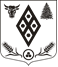 АДМИНИСТРАЦИЯМУНИЦИПАЛЬНОГО ОБРАЗОВАНИЯ ВОЛОСОВСКИЙ МУНИЦИПАЛЬНЫЙ РАЙОН ЛЕНИНГРАДСКОЙ ОБЛАСТИПОСТАНОВЛЕНИЕот  ______2022  № ____О планировании, организации подготовки и проведения эвакуации населения Волосовского муниципального района Ленинградской области В соответствии с Федеральным законом от 12.02.1998 N 28-ФЗ "О гражданской обороне", Федеральный законом от 21.12.1994 N 68-ФЗ (ред. от 30.12.2021) "О защите населения и территорий от чрезвычайных ситуаций природного и техногенного характера", Постановлением Губернатора Ленинградской области от 14.07.2008 N 142-пг (ред. от 28.04.2021) "О планировании, организации подготовки и проведения эвакуации населения Ленинградской области при возникновении чрезвычайных ситуаций природного и техногенного характера в мирное время", в целях эффективного планирования приема, размещения и жизнеобеспечения населения, эвакуируемого из опасных районов в военное время, а также оперативного управления эвакуационными мероприятиями на территории Волосовского муниципального района Ленинградской области в чрезвычайных ситуациях мирного времени, администрация муниципального образования Волосовский муниципальный район Ленинградской области постановляет:1.	Образовать эвакуационно-приемную комиссию Волосовского муниципального района Ленинградской области.2.	Утвердить:	2.1.	Положение об эвакуационно-приемной комиссии Волосовского муниципального района Ленинградской области (приложение 1);2.2.	Положение об организации эвакуации населения Волосовского муниципального района Ленинградской области из опасных районов в военное время, при угрозе и возникновении чрезвычайных ситуаций в мирное время (приложение 2);2.3.	Состав эвакуационно-приемной комиссии Волосовского муниципального района Ленинградской области (приложение 3);2.4.	Организационную структуру эвакуационно-приемной комиссии Волосовского муниципального района Ленинградской области (приложение 4);3.	Рекомендовать главам администраций муниципальных образований Волосовского муниципального района Ленинградской области организовать работу по планированию проведения эвакуационных мероприятий в мирное время.4.	Председателю эвакуационно-приемной комиссии Волосовского муниципального района Ленинградской области:4.1.	Организовать ежегодное уточнение плана эвакуации населения Волосовского муниципального района Ленинградской области в мирное время.4.2.	Определить помещение, средства связи и другие материально-технические средства для обеспечения работы эвакуационно-приемной комиссии Волосовского муниципального района Ленинградской области.5.	Финансирование мероприятий, проводимых эвакуационно-приемной комиссией Волосовского муниципального района Ленинградской области, осуществлять за счет средств, предусмотренных в бюджете муниципального образования Волосовский муниципальный район Ленинградской области на проведение мероприятий по гражданской обороне и защите населения от чрезвычайных ситуаций.6.	Признать утратившими силу:постановление администрации Волосовского муниципального района от 18.01.2022 №40 «О внесении изменений в состав эвакуационной комиссии МО Волосовский муниципальный район Ленинградской области»;постановление администрации Волосовского муниципального района от 02.10.2020 №1067 «О внесении изменений в состав районной эвакуационной комиссии;постановление администрации Волосовского муниципального района от 25.05.2019       №573 «О внесении изменений в состав районной эвакуационной комиссии;постановление администрации Волосовского муниципального района от 21.02.2017           №237 «О внесении изменений в состав районной эвакуационной комиссии;постановление администрации Волосовского муниципального района от 22.08.2017              №1115 «О внесении изменений в состав районной эвакуационной комиссии;постановление администрации Волосовского муниципального района от 21.06.2016        №938 «О внесении изменений в состав районной эвакуационной комиссии;постановление главы администрации Волосовского муниципального района                         от 21.03.2012 №1093 «О создании эвакуационных комиссий;постановление главы администрации Волосовского муниципального района                                       от 05.02.2008 №269/1 «О создании эвакуационных комиссий.7.	Постановление вступает в силу после официального опубликования.8.	Опубликовать настоящее постановление в общественно-политической газете «Сельская новь» и разместить на официальном сайте администрации муниципального образования Волосовский муниципальный район Ленинградской области в сети Интернет.9.	Контроль за исполнением настоящего постановления возложить на заместителя главы администрации Волосовского муниципального района по безопасности.И.о. главы администрации                                                                                             С.Д. УшаковН.Б. Кивимейстер, 21 150УТВЕРЖДЕНО         постановлением администрацииВолосовского муниципального района                                                                                                             от  _________2022  № ____(Приложение 1)ПОЛОЖЕНИЕ
ОБ ЭВАКУАЦИОННО-ПРИЕМНОЙ КОМИССИИВОЛОСОВСКОГО МУНИЦИПАЛЬНЫЙ РАЙОНА ЛЕНИНГРАДСКОЙ       ОБЛАСТИ1. Общие положения1.1.	Настоящее Положение определяет основные задачи эвакуационно-приемной комиссии Волосовского муниципального района Ленинградской области.1.2.	Эвакуационно-приемная комиссия Волосовского муниципального района Ленинградской области (далее - Комиссия) является нештатным координационным органом администрации Волосовского муниципального района, осуществляющим организацию подготовки, планирование и проведение эвакуационных мероприятий на территории Волосовского муниципального района Ленинградской области при угрозе и возникновении чрезвычайных ситуаций в мирное время и при введении в действие плана гражданской обороны и защиты населения.Комиссия в пределах своей компетенции организует и координирует работу органов местного самоуправления и организаций, осуществляющих деятельность на территории Волосовского муниципального района (независимо от формы собственности и ведомственной принадлежности).Решения, принимаемые Комиссией в пределах ее компетенции, являются обязательными для исполнения всеми органами местного самоуправления и эвакуационными органами.1.3.	Комиссия в своей деятельности подчиняется главе администрации Волосовского муниципального района, являющемуся руководителем гражданской обороны Волосовского муниципального района Ленинградской области, и осуществляет руководство эвакуационными мероприятиями при введении в действие плана гражданской обороны и защиты населения. В мирное время председатель Комиссии входит в состав комиссии по предупреждению и ликвидации чрезвычайных ситуаций и обеспечению пожарной безопасности Волосовского муниципального района Ленинградской области и выполняет ее решения по организации и проведению эвакуационных мероприятий при угрозе и возникновении чрезвычайных ситуаций.1.4.	Комиссия в своей деятельности руководствуется федеральным законодательством, актами Министра Российской Федерации по делам гражданской обороны, чрезвычайным ситуациям и ликвидации последствий стихийных бедствий, областными законами, постановлениями и распоряжениями Правительства Ленинградской области, постановлениями и распоряжениями Губернатора Ленинградской области, настоящим Положением и осуществляет деятельность во взаимодействии с органами военного управления, Главным управлением МЧС России по Ленинградской области, Главным управлением МВД России по г. Санкт-Петербургу и Ленинградской области, Комитетом специальных программ Ленинградской области, эвакуационными комиссиями органов местного самоуправления, органов исполнительной власти Ленинградской области, организаций (независимо от форм собственности), обеспечивающих эвакуационные мероприятия.1.5. Состав Комиссии формируется из числа работников администрации Волосовского муниципального района Ленинградской области с привлечением представителей организаций, обеспечивающих проведение эвакуационных мероприятий.2. Задачи КомиссииОсновными задачами Комиссии являются:2.1. В мирное время (в режиме повседневной деятельности):а) разработка и ежегодное уточнение совместно с Главным управлением МЧС России по Ленинградской области, привлекаемыми для планирования и проведения эвакуационных мероприятий ведомствами, органами исполнительной власти Ленинградской области, органами местного самоуправления и организациями Плана эвакуационных мероприятий Ленинградской области (приложение к Плану гражданской обороны и защиты населения Ленинградской области (далее - План эвакуационных мероприятий) при угрозе и возникновении чрезвычайных ситуаций в мирное время, а также иных документов по организации и проведению эвакуации населения;б) осуществление контроля за созданием, комплектованием
и подготовкой эвакуационных органов;в) определение количества и выбор мест для развертывания приемных эвакуационных пунктов, маршрутов эвакуации на территории Волосовского муниципального района Ленинградской области;г) организация взаимодействия с органами военного управления по вопросам планирования, обеспечения и проведения эвакуационных мероприятий;д) участие в учениях и тренировках по гражданской обороне и защите населения от чрезвычайных ситуаций природного и техногенного характера в целях проверки эффективности разработанных планов и приобретения практических навыков по организации и проведению эвакуационных мероприятий и организаций;е) организация взаимодействия с органами военного управления 
по вопросам планирования, обеспечения и проведения эвакуационных мероприятий 
в случае необходимости.2.2. При переводе гражданской обороны с мирного на военное положение (в режиме повышенной готовности):а) контроль за приведением в готовность эвакуационных органов, системы оповещения и связи;б) уточнение категорий и численности эвакуируемого населения;в) уточнение количественных показателей планов эвакуационных мероприятий и порядка первоочередного жизнеобеспечения;г) организация подготовки к развертыванию сборных эвакуационных пунктов (далее СЭП) и приемных эвакуационных пунктов (далее ПЭП);д) контроль за подготовкой транспортных средств к эвакуационным перевозкам, организацией инженерного обеспечения маршрутов пешей эвакуации и укрытия в местах привалов и на промежуточных пунктах эвакуации;е) уточнение совместно с транспортными организациями порядка использования транспорта для вывоза населения с промежуточных пунктов эвакуации населения в пункты его размещения;ж) уточнение порядка вывода (вывоза) в безопасные районы сельскохозяйственных животных, кормов, материальных и культурных ценностей;з) контроль за приведением в готовность имеющихся защитных сооружений в районах приемных эвакуационных пунктов;и) уточнение порядка приема, размещения и первоочередного жизнеобеспечения населения в в безопасных районах.2.3. При получении распоряжения на проведение эвакуации (в режиме чрезвычайной ситуации):а) установление и поддержание связи с эвакуационными органами и транспортными организациями, контроль за ходом оповещения населения и подачей транспорта в пункты посадки;б) контроль за ходом выполнения эвакуационных мероприятий;в) подготовка и доведение до эвакуационных органов распоряжений, указаний и директив по вопросам организации, проведения и всестороннего обеспечения эвакуационных мероприятий, приема, размещения и первоочередного жизнеобеспечения эвакуированного населения, обеспечения доставки сельскохозяйственных животных, кормов, материальных и культурных ценностей в безопасные районы;г) организация регулирования движения и поддержания порядка в ходе эвакуационных мероприятий;д) сбор и обобщение данных о ходе эвакуации населения, подготовка                                     и представление докладов руководителю гражданской обороны - главе администрации Волосовского муниципального района Ленинградской области и донесений в Правительство Ленинградской области;е) организация взаимодействия с соответствующими территориальными органами федеральных органов исполнительной власти и органами исполнительной власти Ленинградской области по вопросам организации, обеспечения и проведения эвакуационных мероприятий.3. Полномочия КомиссииВ целях выполнения поставленных задач Комиссия:а) организует и координирует работу органов местного самоуправления и организаций, осуществляющих деятельность на территории Волосовского муниципального района Ленинградской области, при организации эвакуационных мероприятий;б) разрабатывает и ежегодно уточняет совместно с сектором по делам ГО и ЧС, сотрудником по мобилизационной работе и секретному делопроизводству администрации Волосовского муниципального района, комиссией по предупреждению и ликвидации чрезвычайных ситуаций и обеспечению пожарной безопасности Волосовского муниципального района Ленинградской области, спасательными службами гражданской обороны, и территориальными органами военного управления, при необходимости, План рассредоточения и эвакуации населения, материальных и культурных ценностей (на военное время) и План эвакуации населения, материальных и культурных ценностей из зоны чрезвычайной ситуации (на случай возникновения чрезвычайных ситуаций); организует разработку и корректировку планов всестороннего обеспечения эвакуационных мероприятий и первоочередного жизнеобеспечения эвакуируемого населения в безопасных районах;в) заслушивает на своих заседаниях отчеты и доклады руководителей эвакуационных органов муниципальных образований Волосовского муниципального района, объектов экономики, членов эвакуационной комиссии, организаций (независимо от форм собственности), обеспечивающих эвакуационные мероприятия, о состоянии подготовки и готовности подведомственных структур, подчиненных органов, сил и средств к проведению эвакуационных мероприятий;г) инициирует и осуществляет разработку проектов нормативных правовых актов администрации Волосовского муниципального района, иных распорядительных документов по вопросам планирования, организации подготовки и проведения эвакуационных мероприятий;д) осуществляет разработку и корректировку планов эвакуации, расчетов всестороннего обеспечения эвакуации населения и первоочередного жизнеобеспечения эвакуируемого населения в безопасных районах.4. Организация деятельности Комиссии4.1. Деятельность Комиссии в режиме повседневной деятельности осуществляется в соответствии с планом, утверждаемым председателем Комиссии.4.2. Заседания Комиссии проводятся не реже одного раза в полугодие для рассмотрения вопросов планирования, организации всестороннего обеспечения эвакуационных мероприятий, подготовки и готовности эвакуационных органов.4.3. При переводе гражданской обороны с мирного на военное положение (режим повышенной готовности), при угрозе или возникновении чрезвычайной ситуации и получении распоряжения на проведение эвакуации населения:а) осуществляется оповещение и сбор членов Комиссии и членов рабочего аппарата Комиссии, определение задач по подготовке к проведению эвакуационных мероприятий;б) организуется круглосуточная работа Комиссии и рабочего аппарата Комиссии (посменное дежурство и отдых должностных лиц);в) принимаются меры по поддержанию постоянного взаимодействия с эвакуационной комиссией Ленинградской области, СЭП и ПЭП Волосовского муниципального района Ленинградской области, органами военного управления;г) осуществляется контроль за деятельностью органов местного самоуправления и организаций по организации жизнеобеспечения эвакуируемого населения;д) оперативные донесения и сводки представляются в вышестоящие органы управления за подписью руководителя гражданской обороны – главы администрации Волосовского муниципального района Ленинградской области или председателя Комиссии, специальные донесения - за подписью председателя Комиссии.После завершения эвакуационных мероприятий Комиссия оказывает помощь органам местного самоуправления, принявшим эвакуированное население, по учету, жизнеобеспечению и трудоустройству эвакуированного населения и не прекращает свою работу до особого указания.4.4. Члены Комиссии должны знать свои функциональные обязанности, объем работы на определенный период и на каждый день, перечень, содержание и сроки исполнения документов, время и порядок докладов, а также быть готовыми к выполнению возникающих задач.4.5. Основной задачей подготовки личного состава Комиссии является обеспечение знаний функциональных обязанностей членов Комиссии и выработки навыков их практического выполнения.УТВЕРЖДЕНО         постановлением администрацииВолосовского муниципального района                                                                                                             от  _________2022  № ____(Приложение 2)ПОЛОЖЕНИЕОБ ОРГАНИЗАЦИИ ЭВАКУАЦИИ НАСЕЛЕНИЯ ВОЛОСОВСКОГО МУНИЦИПАЛЬНОГО РАЙОНА ЛЕНИНГРАДСКОЙ ОБЛАСТИ ИЗ ОПАСНЫХ РАЙОНОВ В ВОЕННОЕ ВРЕМЯ, ПРИ УГРОЗЕ И ВОЗНИКНОВЕНИИ ЧРЕЗВЫЧАЙНЫХ СИТУАЦИЙ В МИРНОЕ ВРЕМЯ1. Общие положения1.1. Настоящее Положение определяет общие требования по организации планирования, проведения и обеспечения эвакуации населения из зон чрезвычайных ситуаций, сложившихся в результате техногенных аварий, катастроф, стихийных или иных бедствий.Эвакуация  населения  - комплекс мероприятий по организованному вывозу (выводу) населения из зон чрезвычайной ситуации или вероятной чрезвычайной ситуации природного и техногенного характера, его кратковременному размещению в заблаговременно подготовленных по условиям первоочередного жизнеобеспечения безопасных районах (вне зон действия поражающих факторов источника чрезвычайной ситуации).1.2. В зависимости от времени и сроков проведения эвакуация населения может быть упреждающей (заблаговременной) и экстренной (безотлагательной). При получении достоверных данных о высокой вероятности возникновения запроектной аварии на потенциально опасных объектах или стихийного бедствия проводится упреждающая эвакуация населения из зон возможного действия поражающих факторов (прогнозируемых зон чрезвычайной ситуации).Экстренная эвакуация проводится в случае возникновения чрезвычайной ситуации или нарушения нормального жизнеобеспечения населения, при котором возникает угроза жизни и здоровью людей.1.3. По масштабам чрезвычайные ситуации подразделяются на:а) чрезвычайную ситуацию локального характера, в результате которой территория, на которой сложилась чрезвычайная ситуация и нарушены условия жизнедеятельности людей (далее - зона чрезвычайной ситуации), не выходит за пределы территории организации (объекта), при этом количество людей, погибших и(или) получивших ущерб здоровью, составляет не более 10 человек либо размер ущерба окружающей природной среде и материальных потерь (далее - размер материального ущерба) составляет не более 240 тыс. рублей;б) чрезвычайную ситуацию муниципального характера, в результате которой зона чрезвычайной ситуации не выходит за пределы территории одного муниципального образования, при этом количество людей, погибших и(или) получивших ущерб здоровью, составляет не более 50 человек либо размер материального ущерба составляет не более 12 млн рублей, а также данная чрезвычайная ситуация не может быть отнесена к чрезвычайной ситуации локального характера;в) чрезвычайную ситуацию межмуниципального характера, в результате которой зона чрезвычайной ситуации затрагивает территорию двух и более муниципальных районов (городского округа), расположенных на территории одного субъекта Российской Федерации, при этом количество людей, погибших и(или) получивших ущерб здоровью, составляет не более 50 человек либо размер материального ущерба составляет не более 12 млн рублей;г) чрезвычайную ситуацию регионального характера, в результате которой зона чрезвычайной ситуации не выходит за пределы территории одного субъекта Российской Федерации, при этом количество людей, погибших и(или) получивших ущерб здоровью, составляет свыше 50 человек, но не более 500 человек либо размер материального ущерба составляет свыше 12 млн рублей, но не более 1,2 млрд рублей.д) чрезвычайную ситуацию межрегионального характера, в результате которой зона чрезвычайной ситуации затрагивает территорию двух и более субъектов Российской Федерации, при этом количество людей, погибших и (или) получивших ущерб здоровью, составляет свыше 50 человек, но не более 500 человек либо размер материального ущерба составляет свыше 12 млн. рублей, но не более 1,2 млрд. рублей;е) чрезвычайную ситуацию федерального характера, в результате которой количество людей, погибших и (или) получивших ущерб здоровью, составляет свыше 500 человек либо размер материального ущерба составляет свыше 1,2 млрд. рублей.1.4. Общее руководство эвакуацией населения в чрезвычайной ситуации природного и техногенного характера осуществляют глава администрации Волосовского муниципального района,  главы городского и сельских поселений Волосовского муниципального района, руководители организаций, учреждений и объектов экономики (независимо от форм собственности) через соответствующие комиссии по предупреждению и ликвидации чрезвычайных ситуаций и обеспечению пожарной безопасности, в состав которых входят председатели эвакуационных и эвакуационно-приемных комиссий.Непосредственная организация и проведение эвакуационных мероприятий возлагаются на эвакуационные органы.1.5. Эвакуационные органы Волосовского муниципального района формируются на основании правовых актов Губернатора Ленинградской области и правовых актов руководителей органов местного самоуправления соответственно, эвакуационные органы в организациях, привлекаемых к эвакуационным мероприятиям, формируются на основании распоряжения руководителя организации.Эвакуационным органам (в рамках муниципального района), за исключением эвакуационных комиссий, присваивается номер.Эвакуационные органы осуществляют свою деятельность во взаимодействии с территориальными органами МЧС России, военного управления, МВД России и аварийно-спасательными службами.1.6. Право принятия решения о проведении эвакуации принадлежит Губернатору Ленинградской области и главе администрации Волосовского муниципального района.В случаях, требующих принятия безотлагательного решения (экстренная эвакуация, носящая локальный характер), эвакуация может осуществляться по указанию (распоряжению) начальника дежурной (диспетчерской) службы потенциально опасного объекта.2. Планирование эвакуационных мероприятий2.1. Организацию планирования, обеспечения и проведения эвакуационных мероприятий осуществляют эвакуационно-приемная комиссия Волосовского муниципального района Ленинградской области, эвакуационные и эвакуационно-приемные комиссии ведомств и объектов экономики совместно с отделом по делам ГО и ЧС администрации Волосовского муниципального района.Эвакуация населения при угрозе и возникновении чрезвычайных ситуаций техногенного или природного характера планируется и осуществляется по территориальному принципу, за исключением отдельных организаций (школы-интернаты и детские дома, дома инвалидов, престарелых и ветеранов, медицинские организации), эвакуация которых предусматривается по производственному принципу.2.2. Население эвакуируется транспортом, в пешем порядке или комбинированным способом, основанным на выводе максимально возможного количества людей с одновременным вывозом остальной части населения имеющимся транспортом в наиболее сжатые сроки. Транспортом вывозятся люди, которые не могут передвигаться в пешем порядке.2.3. План эвакуации населения, материальных и культурных ценностей из зоны чрезвычайной ситуации является приложением к Плану действий по предупреждению и ликвидации чрезвычайных ситуаций в мирное время и оформляется на карте с пояснительной запиской, к которой разрабатываются приложения.2.4. План эвакуации населения, материальных и культурных ценностей из зоны чрезвычайной ситуации Волосовского муниципального района Ленинградской области утверждается главой администрации Волосовского муниципального района, согласовывается начальником Главного управления МЧС России по Ленинградской области, председателем эвакуационной комиссии Ленинградской области и подписывается председателем эвакуационно-приемной комиссии Волосовского муниципального района Ленинградской области.2.5. Территориальные аварийно-спасательные службы разрабатывают планы обеспечения эвакуационных мероприятий (планы жизнеобеспечения населения).2.6. Ответственность за организацию планирования, подготовку и проведение эвакуации населения, материальных и культурных ценностей при возникновении чрезвычайных ситуаций в мирное время возлагается:при чрезвычайной ситуации локального характера (на территории потенциально опасного объекта) - на руководителя организации;при чрезвычайной ситуации муниципального характера - на главу местной администрации городского (сельского) поселения, главу местной администрации муниципального района.Ответственность за подготовку пунктов временного размещения и жизнеобеспечение эвакуируемых возлагается на должностных лиц органов местного самоуправления, возглавляющих местные администрации, на территории которых спланирована эвакуация населения.3. Подготовка и проведение эвакуационных мероприятий3.1. Особенности проведения эвакуации определяются характером источника чрезвычайной ситуации (радиоактивное загрязнение или химическое заражение местности, наводнение, лесные пожары, ураганы и иное), пространственно-временными характеристиками воздействия поражающих факторов источника чрезвычайной ситуации, численностью и охватом вывозимого (выводимого) населения, временем и срочностью проведения эвакуационных мероприятий.3.2. Все население, работающее или проживающее в зонах вероятной чрезвычайной ситуации, приписывается к сборному эвакуационному пункту (промежуточному пункту эвакуации). Эвакуационные списки составляются в четырех экземплярах - по одному для эвакуационной комиссии, сборного эвакуационного пункта (промежуточного пункта эвакуации), приемной эвакуационной комиссии, пункта временного размещения (далее - ПВР).3.3. Каждый гражданин, подлежащий эвакуации, обязан знать, где находится сборный эвакуационный пункт (промежуточный пункт эвакуации) и время прибытия на указанные пункты.3.4. Оповещение работников администраций муниципальных образований, руководителей эвакуационных органов всех уровней, организаций осуществляется по системе централизованного оповещения и действующим каналам оперативной связи.Основным средством доведения условного сигнала до населения являются электрические сирены. Помимо доведения условного сигнала население оповещается и информируется по системам централизованного оповещения (радио, телевидение, телефон), громкоговорителям, установленным на улицах и спецмашинах, посредством комплексной системы экстренного оповещения населения.3.5. При получении сигнала о проведении упреждающей (заблаговременной) эвакуации населения граждане самостоятельно в заранее определенное время прибывают на сборный эвакуационный пункт. Если в ходе подготовительных мероприятий в график эвакуации вносятся изменения, по системе оповещения и информирования до населения доводится уточненный график прибытия на сборный эвакуационный пункт и порядок действий.Администрация сборного эвакуационного пункта регистрирует прибывших, уточняет им ПВР и вид транспорта, на котором убывают указанные лица.Администрации пунктов посадки распределяют эвакуируемых по эвакуационным эшелонам, вагонам, автомобильным формированиям, автомашинам, колоннам личного транспорта или пешей эвакуации и осуществляют отправку в ПВР.3.6. При получении сигнала о проведении экстренной (безотлагательной) эвакуации граждане в кратчайшие сроки самостоятельно осуществляют выход из зоны чрезвычайной ситуации и прибывают на СЭП.Оперативные группы оказывают помощь гражданам в зоне чрезвычайной ситуации, информируют о порядке действий, организуют (при наличии транспорта) вывоз населения на ППЭ.3.7. Администрация СЭП осуществляет сбор эвакуируемых и оказание им первой помощи, проводит дозиметрический контроль и специальную обработку (при необходимости), регистрирует граждан, уточняет распределение эвакуируемых по ПВР и транспортным средствам, организует отправку в ПВР.3.8. Администрация ПВР организует прием, размещение и первоочередное жизнеобеспечение эвакуируемых.ПВР должны отвечать следующим основным требованиям:- обеспечивать безопасность населения от поражающих факторов источника чрезвычайной ситуации;- обеспечивать необходимые условия для отдыха и жизни людей (по первоочередным видам жизнеобеспечения);- соответствовать санитарно-эпидемиологическим требованиям.4. Всестороннее обеспечение эвакуационных мероприятий и жизнеобеспечение населения4.1. В целях создания условий для организованного проведения эвакуации населения в территориальных эвакуационных комиссиях разрабатываются планы всестороннего обеспечения эвакуационных мероприятий.Планы всестороннего обеспечения эвакуационных мероприятий включают мероприятия по следующим видам обеспечения:связь и оповещение;транспортное обеспечение;дорожное обеспечение;охрана общественного порядка и обеспечение безопасности дорожного движения;медицинское обеспечение;инженерное обеспечение;разведка;материально-техническое обеспечение;финансовое обеспечение.4.2. В эвакуационных приемных комиссиях разрабатываются планы жизнеобеспечения населения.Жизнеобеспечение населения включает:- обеспечение жильем;- обеспечение продуктами питания;- обеспечение водой;- обеспечение предметами первой необходимости;- обеспечение коммунально-бытовыми услугами.5. Особенности эвакуационных мероприятий при аварии на атомной электростанции5.1. Эвакуация населения при аварии на атомной электростанции (далее - АЭС) начинается не позднее чем через четыре часа после получения распоряжения о ее проведении (суммарное время для проведения подготовительных мероприятий).К подготовительным эвакуационным мероприятиям относятся:оповещение, сбор и постановка задач членам эвакуационных комиссий;доведение задач до эвакуационных органов;развертывание и подготовка к работе эвакуационных органов;проверка системы связи и оповещения населения;информирование населения;уточнение численности населения, подлежащего эвакуации (эвакуационных списков);уточнение расчетов на вывоз населения, материальных и культурных ценностей всеми видами имеющегося транспорта;уточнение сроков прибытия эвакуируемых на пункты посадки;организация контроля подготовки транспортных средств к выполнению эвакуационных перевозок;уточнение графика подачи транспортных средств на пункты (станции) посадки;организация контроля подготовки маршрутов эвакуации населения (установка указателей, организация регулирования движения и иные действия);подготовка имеющихся защитных сооружений;ведение всех видов разведки;уточнение порядка и сроков всестороннего обеспечения эвакуационных мероприятий;согласование планов эвакуации с органами местного самоуправления, осуществляющими прием эвакуируемых;подготовка пунктов временного размещения в безопасных районах
к приему эвакуируемых;организация взаимодействия с органами МЧС России, военного управления и МВД России.5.2. Эвакуация населения при аварии на АЭС проводится в два этапа.5.2.1. На первом этапе осуществляется вывоз эвакуируемых от пунктов посадки до ППЭ, расположенных вне зоны чрезвычайной ситуации.В целях предотвращения необоснованного облучения посадка на крытые транспортные средства, обладающие защитными свойствами от радиации, производится, как правило, непосредственно от мест нахождения людей (подъездов домов, защитных сооружений и т.п.).Администрации оперативных групп:организуют учет прибывающих и отправленных граждан;обеспечивают поддержание общественного порядка;организуют оказание медицинской помощи на пунктах посадки;принимают меры к укрытию населения в защитных сооружениях;представляют каждые два часа сведения о ходе эвакуации в эвакуационную комиссию (при отклонении от графика эвакуации сведения в эвакуационную комиссию представляются немедленно).5.2.2. На втором этапе эвакуируемое население вывозится с ППЭ на приемный эвакуационный пункт (далее - ПЭП), где распределяется по пунктам временного размещения (ПВР).ППЭ формируются администрациями сельских (городских) поселений, территориально расположенных на маршрутах эвакуации на внешней границе зоны чрезвычайной ситуации (41,5 километра).Задачами ППЭ являются:сбор эвакуируемых и оказание им первой помощи;дозиметрический контроль, специальная обработка (частичная или полная);регистрация граждан;распределение эвакуируемых по транспортным средствам и отправка эвакуируемых на ПЭП в безопасные районы;организация и поддержание общественного порядка в зоне ответственности.На ППЭ после проведения специальной обработки производится пересадка эвакуируемых с транспорта, который используется в зоне чрезвычайной ситуации, на транспорт, используемый на незагрязненной территории.5.3 Комиссия разрабатывает планы транспортного обеспечения и графики подачи транспорта на пункты посадки (погрузки) эвакуируемых (материальных и культурных ценностей).Численность населения, вывозимого общественным транспортом, определяется эвакуационными комиссиями в зависимости от наличия транспорта.В первую очередь общественным транспортом вывозятся:медицинские организации (больные, находящиеся на стационарном лечении, персонал медицинских  организаций и члены их семей);пенсионеры и инвалиды, содержащиеся в домах престарелых и инвалидов, воспитанники детских домов, учащиеся школ-интернатов и других детских специальных учреждений совместно с преподавателями, обслуживающим персоналом и членами их семей;беременные женщины, женщины с детьми до 14 лет, инвалиды 1-й и 2-й групп, больные, находящиеся на амбулаторном лечении, мужчины старше 65 лет и женщины старше 60 лет;сотрудники органов государственного управления, важнейших научно-исследовательских учреждений и конструкторских бюро.Остальное население может эвакуироваться личным транспортом.5.4. С учетом численности населения, наличия транспортных (автомобильных, железнодорожных) средств и пропускной способности маршрутов на эвакуацию населения из зоны чрезвычайной ситуации при аварии на АЭС отводится 12 часов.Началом эвакуации считается выход первой колонны с пункта посадки, окончанием эвакуации - выход последней колонны из зоны чрезвычайной ситуации, завершение приема и размещения эвакуируемых.6. Документы, разрабатываемые эвакуационными органами (таблица 5). Таблица 1УТВЕРЖДЕНО         постановлением администрацииВолосовского муниципального района                                                                                                             от  _________2022  № ____(Приложение 3)СОСТАВ ЭВАКУАЦИОННО-ПРИЕМНОЙ КОМИССИИ ВОЛОСОВСКОГО МУНИЦИПАЛЬНОГО РАЙОНА ЛЕНИНГРАДСКОЙ ОБЛАСТИПредседатель комиссии:Заместитель главы администрации Волосовского муниципального района по социальным вопросамЗаместитель председателя комиссии:Руководитель аппарата Совета депутатов муниципального образования Волосовский муниципальный район Ленинградской областиЧлены комиссии:Главный специалист отдела жилищно-коммунального хозяйства администрации Волосовского муниципального районаПредставитель ОМВД России по Волосовскому району Ленинградской области (по согласованию)Представитель ГИБДД ОМВД России по Волосовскому району Ленинградской области  (по согласованию)Инженер по безопасности дорожного движения ИП Будзинский Ю.В. (по согласованию)Заместитель главного врача ГБУЗ ЛО «Волосовская МБ» по абулаторно-поликлинической работе (по согласованию)Ведущий специалист отдела по молодёжной политике, культуре, спорту и туризму - секретарь районного совета по межнациональным отношениям администрации Волосовского муниципального районаПредставитель общества с ограниченной ответственностью «ЭкоСервис» (по согласованию)Представитель общества с ограниченной ответственностью «Волосовская управляющая компания» (по согласованию)Представитель общества с ограниченной ответственностью «ДОМСЕРВИС» (по согласованию)Представитель ГП «Волосовское ДРСУ» (по согласованию)Представитель Волосовского районного потребительского общества (по согласованию)Секретарь комиссии:Главный специалист отдела жилищно-коммунального хозяйства администрации Волосовского муниципального района  Ленинградской областиУТВЕРЖДЕНО         постановлением администрацииВолосовского муниципального района                                                                                                             от  _________2022  № ____(Приложение 4)ОРГАНИЗАЦИОННАЯ СТРУКТУРА ЭВАКУАЦИОННО-ПРИЕМНОЙ КОМИССИИ ВОЛОСОВСКОГО МУНИЦИПАЛЬНОГО РАЙОНА ЛЕНИНГРАДСКОЙ ОБЛАСТИ                       ┌──────────────────────────────┐                      │       Группа управления      │                      │        и взаимодействия      │                      └───────────────┬──────────────┘                                      │┌──────────────────────────────┐      │     ┌─────────────────────────────┐│  Группа связи, оповещения и  │      │     │Группа дорожно-транспортного ││   информирования населения   ├──────┼─────┤         обеспечения         │└──────────────────────────────┘      │     └─────────────────────────────┘┌──────────────────────────────┐      │     ┌─────────────────────────────┐│Группа контроля хода эвакуации│      │     │Группа контроля всестороннего││  населения, материальных и   ├──────┴─────┤  обеспечения эвакуационных  ││     культурных ценностей     │            │         мероприятий         │└──────────────────────────────┘            └─────────────────────────────┘Наименование документа (основные положения документа)Исполнитель12Положение о планировании, подготовке и проведении эвакуации населения, материальных и культурных ценностей из зоны чрезвычайной ситуации в мирное времяАдминистрация Волосовского муниципального района, городское и сельские поселения, территориально расположенные в прогнозируемых зонах чрезвычайной ситуацииПоложение об организации приема, размещения и жизнеобеспечения эвакуируемого населения, материальных и культурных ценностейАдминистрация Волосовского муниципального района, городские и сельские поселения, принимающие эвакуируемых из зоны чрезвычайной ситуацииПравовой акт главы местной администрации (руководителя организации) о создании эвакуационных органов, в том числе:Администрация Волосовского муниципального района, городские и сельские поселения, привлекаемые к эвакуационным мероприятиям; организации, которым поручено формирование эвакуационных органовэвакуационных органов, создаваемых для планирования, организации оповещения, сбора, регистрации и отправки эвакуируемого населения в ПВР при заблаговременной эвакуации:территориальные эвакуационные комиссии (органы исполнительной власти Ленинградской области, органы местного самоуправления и потенциально опасные объекты, численность которых более 100 человек);группа управления эвакуационными мероприятиями (потенциально опасные объекты и организации, на которые возложено развертывание эвакуационных органов, численностью от 50 до 100 человек);работник, уполномоченный на решение задач эвакуационных мероприятий (потенциально опасные объекты и организации, на которые возложено развертывание эвакуационных органов, численностью до 50 человек);центральный диспетчерский пункт (в составе эвакуационной комиссии муниципальных районов и городского округа);диспетчерские пункты (на базе диспетчерских служб наиболее крупных и развитых автотранспортных предприятий и железнодорожных станций);группы управления на маршрутах эвакуации (в составе территориальной эвакуационной комиссии);группы обеспечения движения на маршрутах эвакуации (по количеству маршрутов эвакуации);сборные эвакуационные пункты (территориальные, из расчета 4000-5000 человек на пункт);пункты посадки (погрузки) населения (материальных и культурных ценностей) на авто- и железнодорожный транспорт (при сборных пунктах эвакуации);пункты формирования колонн личного транспорта (при сборных пунктах эвакуации);исходные пункты на маршрутах пешей эвакуации (при сборных пунктах эвакуации);Администрация Волосовского муниципального района, городские и сельские поселения, территориально расположенные в прогнозируемых зонах чрезвычайной ситуацииэвакуационных органов, создаваемых в случае экстренной эвакуации:территориальные эвакуационные комиссии (органы исполнительной власти Ленинградской области, органы местного самоуправления и потенциально опасные объекты, численность которых более 100 человек);группа управления эвакуационными мероприятиями (потенциально опасные объекты и организации, на которые возложено развертывание эвакуационных органов, численностью от 50 до 100 человек);работник, уполномоченный на решение задач эвакуационных мероприятий (потенциальные опасные объекты и организации, на которые возложено развертывание эвакуационных органов, численностью до 50 человек);центральный диспетчерский пункт (в составе эвакуационной комиссии муниципальных районов и городского округа);диспетчерские пункты (на базе диспетчерских служб наиболее крупных и развитых автотранспортных предприятий района и железнодорожных станций);группы управления на маршрутах эвакуации (в составе территориальной эвакуационной комиссии);группы обеспечения движения на маршрутах эвакуации (по количеству маршрутов эвакуации);оперативные группы (развертываются непосредственно в зоне чрезвычайной ситуации из расчета 4000-5000 человек на оперативную группу);администрации пунктов посадки (погрузки) населения (материальных и культурных ценностей) на транспорт (при оперативных группах);пункты формирования колонн личного транспорта (при оперативных группах);промежуточные пункты эвакуации (создаются за внешней границей зоны возможного поражения на основных маршрутах эвакуации);Администрация Волосовского муниципального района, городские и сельские поселения, территориально расположенные в прогнозируемых зонах чрезвычайной ситуацииэвакуационных органов, создаваемых для организации приема, размещения и первоочередного жизнеобеспечения эвакуируемого населения, материальных и культурных ценностей в безопасных районах:эвакуационные приемные комиссии;приемные эвакуационные пункты;администрации ПВР (при организациях, принимающих эвакуируемых);администрации пунктов высадки (выгрузки) населения (материальных и культурных ценностей) с транспорта (при ПЭП (ПВР)Администрация Волосовского муниципального района, городские и сельские поселения, принимающие эвакуируемых из зоны чрезвычайной ситуацииОрганизационная структура, персональный состав и функциональные обязанности членов эвакуационной (эвакуационно-приемной) комиссииЭвакуационно-приемная комиссия Волосовского муниципального районаОрганизационная структура, персональный состав и функциональные обязанности членов эвакуационных органовЭвакуационно-приемная комиссия и эвакуационные органы Волосовского муниципального районаПлан основных мероприятий эвакуационной (эвакуационно-приемной) комиссии на текущий годЭвакуационно-приемная комиссия Волосовского муниципального района План общей заблаговременной эвакуации населения, материальных и культурных ценностей (с развертыванием сборных эвакуационных пунктов)Эвакуационно-приемная комиссия Волосовского муниципального района План общей экстренной эвакуации населения, материальных и культурных ценностей (с развертыванием оперативных групп)Эвакуационно-приемная комиссия Волосовского муниципального района План приема, размещения и жизнеобеспечения эвакуируемого населения, материальных и культурных ценностей в безопасных районахЭвакуационно-приемная комиссия Волосовского муниципального района Календарные планы основных мероприятий эвакуационной (эвакуационно-приемной) комиссии и эвакуационных органов при подготовке и получении распоряжения о проведении эвакуацииЭвакуационно-приемная комиссия и эвакуационные органы Волосовского муниципального районаЛичные планы работы членов эвакуационной (эвакуационно-приемной) комиссии и эвакуационных органов при подготовке и получении распоряжения о проведении эвакуацииЭвакуационно-приемная комиссия и эвакуационные органы Волосовского муниципального районаПланы по видам обеспечения эвакуационных мероприятийАдминистрация Волосовского муниципального района, городские и сельские поселения, территориально расположенные в прогнозируемых зонах чрезвычайной ситуацииПлан жизнеобеспечения населенияАдминистрация Волосовского муниципального района, городские и сельские поселения, принимающие эвакуируемых из прогнозируемых зон чрезвычайной ситуацииСхема оповещения постоянного состава эвакуационной (эвакуационно-приемной) комиссии, эвакуационных органов и руководителей организацийЭвакуационно-приемная комиссия Волосовского муниципального районаСхема организации управления, связи и взаимодействия эвакуационной комиссииЭвакуационно-приемная комиссия Волосовского муниципального районаСхема размещения эвакуационной (эвакуационно-приемной) комиссииЭвакуационно-приемная комиссия Волосовского муниципального районаСхема размещения эвакуационных органовЭвакуационно-приемная комиссия Волосовского муниципального районаЭвакуационные спискиАдминистрации сборных эвакуационных пунктовСоглашение-обязательство об использовании личного транспорта для эвакуацииАдминистрации сборных эвакуационных пунктовРаспределение граждан по способам эвакуации (транспортом или пешим порядком)Эвакуационно-приемная комиссия Волосовского муниципального района и администрации сборных эвакуационных пунктовРаспределение граждан по видам транспорта (эвакуационным эшелонам, вагонам, автомобильным формированиям, автомашинам, колоннам личного транспорта)Эвакуационно-приемная комиссия Волосовского муниципального района и администрации сборных эвакуационных пунктовРаспределение граждан по пунктам (станциям) посадки, пунктам формирования колонн личного транспорта, исходным пунктам эвакуации пешим порядкомЭвакуационно-приемная комиссия Волосовского муниципального района и администрации сборных эвакуационных пунктовПеречень колонн, их состав и нумерацияЭвакуационно-приемная комиссия Волосовского муниципального района и администрации сборных эвакуационных пунктовГрафик прибытия граждан на сборный эвакуационный пунктЭвакуационно-приемная комиссия Волосовского муниципального района и администрации сборных эвакуационных пунктовГрафик подачи автотранспорта на сборный эвакуационный пунктЭвакуационно-приемная комиссия Волосовского муниципального района и администрации сборных эвакуационных пунктовГрафик отправки и движения автомобильных колонн по маршрутам эвакуацииЭвакуационно-приемная комиссия Волосовского муниципального района и администрации сборных эвакуационных пунктовРасписание движения эвакуационных поездовЭвакуационно-приемная комиссия Волосовского муниципального района и администрации сборных эвакуационных пунктовГрафик отправки и движения колонн личного транспортаЭвакуационно-приемная комиссия Волосовского муниципального района и администрации сборных эвакуационных пунктовГрафик отправки и движения пеших колонн по маршрутам эвакуацииЭвакуационно-приемная комиссия Волосовского муниципального района и администрации сборных эвакуационных пунктовПочасовой график эвакуации населенияЭвакуационно-приемная комиссия Волосовского муниципального района и администрации сборных эвакуационных пунктовПочасовой график приема населенияЭвакуационно-приемная комиссия Волосовского муниципального района и администрации сборных эвакуационных пунктовПравовой акт руководителя органа местного самоуправления о выполнении подготовительных мероприятий к возможному проведению эвакуации населения, размещению населения в безопасных районах, развертыванию эвакуационных органов, подготовке транспортных средств и систем обеспечения эвакуационных мероприятийЭвакуационно-приемная комиссия Волосовского муниципального районаПравовой акт руководителя органа местного самоуправления о проведении эвакуацииЭвакуационно-приемная комиссия Волосовского муниципального районаДонесение о приведении эвакуационных органов в готовностьЭвакуационно-приемная комиссия Волосовского муниципального районаДонесение о ходе рассредоточения и эвакуацииЭвакуационно-приемная комиссия Волосовского муниципального районаДонесение о завершении рассредоточения и эвакуацииЭвакуационно-приемная комиссия Волосовского муниципального районаРабочая карта председателя эвакуационной (эвакуационно-приемной) комиссииЭвакуационно-приемная комиссия Волосовского муниципального районаПланы занятий и тренировок с постоянным составом эвакуационных органовЭвакуационно-приемная комиссия Волосовского муниципального районаЖурнал учета занятий и тренировок с постоянным составом эвакуационных органовЭвакуационно-приемная комиссия Волосовского муниципального районаПлан проверок эвакуационных органовЭвакуационно-приемная комиссия Волосовского муниципального районаАкты проверок эвакуационных органовЭвакуационно-приемная комиссия Волосовского муниципального районаЖурнал учета полученных распоряженийЭвакуационные органыЖурнал учета отдаваемых распоряжений и контроля их выполненияЭвакуационные органыТелефонный справочникЭвакуационные органы